Федеральное государственное бюджетное образовательное учреждение высшего профессионального образования«Чувашская государственная сельскохозяйственная академия»СБОРНИКЗАДАНИЙ И МЕТОДИЧЕСКОЕ РУКОВОДСТВО К РАСЧЕТНО-ГРАФИЧЕСКОЙ РАБОТЕпо курсу теоретической механикиЧасть 2Чебоксары-2013УДК 531.8ББК 22.21Рецензент: канд.техн.наук доцент кафедры теоретической и прикладной ме- ханики Чебоксарского политехнического института (филиала) ГОУ ВПО«Московский государственный открытый университет» Андреев В.И.Сборник заданий и методическое руководство к расчетно-графической работе по курсу теоретической механики: Учебно-методическое пособие. Часть 2/Сост. С.С.Алатырев, И.С.Кручинкина.- Чебоксары: ФГБОУ ВПО ЧГСХА, 2013. - 55с.В пособии приведены задания к расчетно-графической работе по тео- ретической механике, показан пример ее выполнения. Кроме того, каждое задание сопровождается краткими теоретическими сведениями в виде мето- дических рекомендаций к выполнению работы. В пособии представлены также вопросы для самопроверки при подготовке к публичной защите рабо- ты.Оно предназначено для обеспечения самостоятельной работы студен- тов очного и заочного обучения при изучении курса теоретической механики по направлениям подготовки 110800 «Агроинженерия» и 190600 «Эксплуа- тация транспортно-технологических машин и комплексов».Рекомендовано к изданию учебно-методическим советом ФГБОУ ВПО ЧГСХА.© Полиграфический отдел ФГБОУ ВПО ЧГСХА, 2013© С.С.Алатырев, И.С.Кручинкина, 2013ПредисловиеТеоретическая механика как одна из важнейших физико- математических дисциплин играет существенную роль в подготовке инжене- ров. На ее базе основаны многие общеинженерные дисциплины, такие, как сопротивление материалов, теория механизмов и машин, детали машин и др. На основе теорем и положений теоретической механики [3] решают инже- нерные задачи, проводят обоснование конструкций и параметров машин, ме- ханизмов и сооружений. В этой связи при изучении данного курса требуется не только глубокого изучения теории, но и приобретения твердых навыков в решении практических задач.Практические навыки в решении инженерных задач студент приобре- тает в большей степени самостоятельно при выполнении расчетно- графических работ.Ранее для выполнения расчетно-графических работ по теоретической механике использовалось на инженерном факультете академии учебное по- собие под редакцией А.А.Яблонского [2]. Однако это пособие содержит уз- конаправленные задания, не способствующие, на наш взгляд, в полной мере приобретению студентами навыков комплексного использования основных положений механики в инженерных расчетах. К тому же названное учебное пособие в основном рассчитано для машиностроительных, строительных и других промышленных специальностей.Настоящее учебно-методическое пособие учитывает отмеченные выше особенности. Оно тесно увязано тематически с учебными планами направле- ния «Агроинженерия» и составлено в соответствии с государственным обра- зовательным стандартом третьего поколения.При выполнении расчетно-графической работы вариант индивидуаль- ных заданий студент определяет по шифру, установленному преподавателем.31. Содержание первого заданияАвтомобиль, имея в точке А начальную скорость 0, преодолевает пре- пятствие ABCD и останавливается, профиль которого изображен на расчет- ной схеме.Необходимо составить и проинтегрировать дифференциальное уравне- ние движения автомобиля на каждом из участков пути, определить скорость автомобиля в точке В и С, время движения по участку CD и его длину 3, если заданы масса автомобиля, силы тяги и сопротивления движению, действую- щие на него на каждом из участков, уклоны продольного профиля препятст- вия, длина 1 участка АВ и время движения t2 автомобиля по второму участку ВС.Исходные данные приведены в таблице 1.1.Пользуясь результатами расчетов, построить в соответствующих мас- штабах графики движения, скорости и ускорения автомобиля для каждого участка дороги.4Таблица 1.1 – Исходные данные к первому заданиюПродолжение таблицы 1.1Продолжение таблицы 1.1Продолжение таблицы 1.1Продолжение таблицы 1.1Продолжение таблицы 1.1Продолжение таблицы 1.1Продолжение таблицы 1.1Продолжение таблицы 1.1Продолжение таблицы 1.1Теоретические сведения к первому заданиюЗадание охватывает вопросы кинематики и динамики движения мате- риальной точки, предусматривает определение характеристик движения пу- тем интегрирования [3] дифференциальных уравнений ее движения и ис- пользования теоремы об изменении количества движения [1].В задании поступательное движение автомобиля рассматривается как движение материальной точки. Ускорение a материальной точки массы m, движущейся под действием приложенных к ней сил    ,     ,…     определяет- ся с помощью основного закона динамики в сочетании с законом о независи- мости действия сил:ma =    1+    2+…+  n.При этом дифференциальные уравнения движения материальной точки в проекциях на оси декартовых координат имеют вид:m x=∑Fkx,	mÿ=∑Fk,	m z =∑Fkz,(1.1)гдеx, ÿ,z- вторые производные по времени координат материальной точ-ки (проекции ускорения a ); Fkx , Fky, Fkz – проекции действующих сил на со- ответствующие оси декартовых координат.Для определения закона движения этой точки следует проинтегриро- вать данную систему уравнений. При интегрировании дифференциальных уравнений в общем случае появляются шесть произвольных постоянных С1 , С2 , С3 , С4 , С5 и С6 , которые определяются по начальным условиям. Под на- чальными условиями движения точки понимают значения координат и про- екций скоростей точки в начальный момент движения, т.е. при t=0:x=x0,  x    =  x₀= x    0 ,y=y0, y = y₀= y 0 , z=z0,  z =  z₀= z 0 .В результате подстановки начальных условий движения в первые и вторые интегралы системы уравнений (1.1) образуется система шести урав- нений для определения неизвестных С1 , С2 , С3 , С4 , С5 и С6.В задании предусматривается движение тела (материальной точки) по прямолинейным участкам трассы, поэтому на каждом участке будет лишь одно дифференциальное уравнение движения и два начальных условия.При выполнении задания используется также теорема об изменении количества движения материальной точки.Изменение количества движения материальной точки за некоторыйпромежуток времени равно векторной сумме импульсов    ных к точке за тот же промежуток времени:  - ₀=∑ ,сил, приложен-где ₀ – количество движения материальной точки, соответствующее началь- ному моменту времени t0; – количество движения материальной точки, со- ответствующее конечному моменту времени t1.Та же теорема в проекциях на оси декартовых координат имеет вид:m x - m  x₀  =∑Skx, m y - m y₀ =∑Sky, m z - m z₀ =∑Skz(здесь x₀, y₀, z₀- проекции скорости точки при t= t0; x , y ,  z  – проекции  скорости точки при t= t1; Skx, Sky, Skz – проекции импульса силы на координат- ные оси).Импульс силы за тот же промежуток времени выражается формулой:S к               ₀В задании действующие силы постоянны, поэтомуS к = (t1- t0)= Δt.Или в проекциях на оси декартовых координат:Skx =FkxΔt, Sky = FkyΔt, Skz = FkzΔt.Рекомендуется выполнять задание в следующем порядке:Составить дифференциальное уравнение движения автомобиля (ма- териальной точки) на участке АВ. Для этого необходимо выбрать координат- ные оси, поместив их начало в начальном положении материальной точки (одну из координатных осей следует проводить вдоль линии движения точ- ки). Необходимо изобразить движущийся автомобиль в произвольный мо- мент времени t и показать на рисунке все действующие на него силы, в том числе и реакции связей. Далее найти суммы проекций всех сил на выбранные оси координат и подставить эти суммы в правые части соответствующих уравнений (1.1).Проинтегрировать полученные дифференциальные уравнения.Установить начальные условия движения автомобиля и по ним опре- делить постоянные интегрирования.Из полученных в результате интегрирования уравнений определить искомые величины, используя условия их сопряженности.Рассмотреть движение автомобиля на участке ВС, используя теорему об изменении количества движения материальной точки. Для этого помес- тить начало координатных осей в точке В и направить одну из осей вдоль ли- нии движения. Изобразить движущийся автомобиль в произвольный момент времени t и показать на рисунке все действующие на него силы. Далее напи- сать уравнение теоремы об изменении количества движения материальной точки и определить скорость точки С при известном значении времени дви- жения по участку ВС.Сказанные в п.1, 2 и 3 повторить на участке СD. Далее определить время движения автомобиля на участке СD, пользуясь условием, что в точке D скорость D=0. Наконец, определить длину участка СD при найденном значении времени движения автомобиля на нем.Пользуясь результатами расчетов, построить в соответствующихмасштабах графики движения, скорости и ускорения автомобиля для каждого участка дороги.Пример выполнения первого заданияПример. Автомобиль – вездеход массой m=4000 кг, имея в точке А на- чальную скорость 0=2 м/с, преодолевает препятствие ABCD в пересеченной местности, профиль которого характеризуется уклонами α1=15°, α2=10°, α3=5° (рисунок 1.1). Длина участка АВ составляет 20м, время движения по участку ВС t2=10с. Силы тяги по участкам составляют F1 =12кН, F2  = 0, F3  = 0, силы сопротивления движению R1=4 кН, R2=4,8 кН, R3=6 кН. Определить скорости автомобиля в точках В и С, время движения t3 по участку CD до ос- тановки в точке D и его длину 3. Считая, что в точках перелома профиля В и С ударов не происходит, а скорость плавно изменяет свое направление, со- храняя модуль, автомобиль за время преодолевания препятствия ABCD не отрывается от поверхности последнего.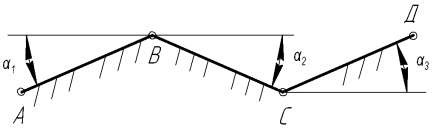 Рисунок 1.1 – Профиль препятствияРешениеРассмотрим движение автомобиля по участку АВ (рисунок 1.2).На автомобиль действуют следующие внешние силы: сила тяжести G , нормальная реакция грунта  , сила внешнего сопротивления (сопротивле-  ние воздуха, сопротивление движению вследствие образования колеи и др.причин) R 1, сила тяги F 1 , являющаяся движущей силой.Составим дифференциальное уравнение движения центра масс автомо-биля в проекции на ось X:m x= ∑Fkx  ,(1.2)где m – масса автомобиля; x – координата его центра масс; Fkx - проекции внешних сил на ось x, действующих на автомобиль.Оно в развернутом виде:Откудаm x= F1 –R1 – G sinα1.x  F1  R1  G sin1 F1  R1  mg  sin1 F1  R1  G  sin .(1.3)m	m	m	m	1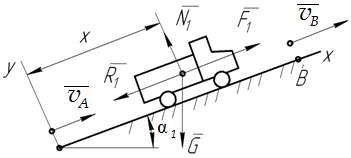 Рисунок 1.2 – Расчетная схема для участка АВПо исходным данным задачи на участке АВ:12 103 1103(1.4)x 4 103- 9,81∙0,259 0,21 м/с2 .Откуда, продифференцировав дважды по времени, получим:x    = 0,21t + c1,x= 0,105 t2+ c1t + c2 .(1.5)(1.6)По начальным условиям движения на участке АВ при t=0:  x  0=  =2 м/с, x0=0. Следовательно, подставляя в (1.5) и (1.6) эти данные, получим:c1= x 0= 2 м/ с, c2=0.Таким образом,x = 0,21t + 2,x = 0,105t2 + 2t .(1.7)(1.8)АВ.Уравнение (1.8) является уравнением движения автомобиля на участкеОпределим время t1  движения автомобиля по этому участку, использо-вав условие, что при t= t1, x = l1 =20 м.Следовательно, получим:20  0,105t 2    2t .1	1Или0,105t 2   2t  20  0 .1	1Откудаt1Следовательно  2 4  4  20  0,1052  0,105  2  3,520,21t1(1)=7,24 с,	t1 (2)= - 26,28 с.Из физических соображений t1>0, поэтому принимаем t1=7,24 с. Подставив значение t1 в уравнение (1.7), определим скорость автомо-биля в точке В:vВ= 0,21t + 2 = 0,21∙7,24+2 = 3,52 м/с.Рассмотрим движение автомобиля по участку ВС (рисунок 1.3).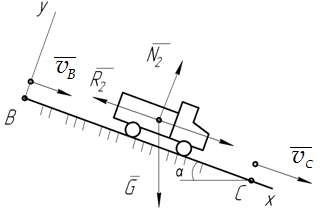 Рисунок 1.3 - Расчетная схема для участка ВСНа данном участке на автомобиль действуют внешние силы: сила тяже-сти G , нормальная реакция N 2 , сила внешнего сопротивления вию задачи сила тяги F2=0).R2 (по усло-Применим на участке ВС теорему об изменении количества движенияматериальной точки в проекциях на ось Х:m(vCx– vBx) = e	(1.9)kxгде vCx=vС, vBx=vB (см. рисунок 1.3), а сумма проекций импульсов внешних сил на ось x определяется следующим образом:так как Δt= t2 - 0= t2 .∑ = (Gsinα2-R2)Δt = (Gsinα2-R2)t2,(1.10)Подставляя эти значения в (1.9), получим:m(vС - vB) = ( Gsinα2- R2)t2 .Откуда с учетом G= mg получим:(1.11)vС = vB+(g∙ sinα2- )t .(1.12)Подставляя в (1.12) численные значения, находим:v   = 3,52+(9,81∙0,174 –   , ∙    ∙   Наконец, рассмотрим движение автомобиля по участку CD (рис.1.4).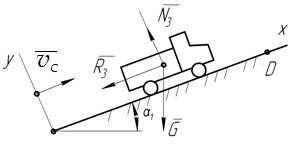 Рисунок 1.4 – Расчетная схема для участка CDНа автомобиль действуют внешние силы: сила тяжести G , реакция грунта 3, сила внешнего сопротивления 3  (по условию задачи сила тяги  F3=0).Дифференциальное уравнение движения центра масс автомобиля научастке CD:m x=∑     = - R3 - Gsinα3.Откуда с учетом G=mgx   R3  g sin  .m	3(1.13)По данным примера R3=6кН, α3=5°.Следовательноx  61034103= - 9,81∙0,087=-2,35 м/с2 .(1.14)Интегрируя данное выражение дважды по времени, получим:x   =-2,35t +c5 ,x = -1,17t2+ c5+ c6  .(1.15)(1.16)Постоянные интегрирования определяем по начальным условиям приt=0, x 0 = С = 8,59 м/с, x0=0.Подставив эти значения в (1.15) и (1.16), получим:c5 =8,59 м/с, c6 = 0.Следовательно, на этом участкеx    = -2,35t + 8,59 ,x = -1,17t2 + 8,59 .(1.17)(1.18)Время движения автомобиля на участке CD t =t3 определяем из урав- нения (1.17), пользуясь условием, что в точке D скорость vD = 0, т.к. автомо- биль останавливается. Из (1.17) получаем:0 =- 2,35t3+8,59.Откуда t ₃ = , = 3,65 c. ,  Длину участка CD пути находим из уравнения (1.18), подставив в него время t=t3 :  = - 1,17t2 +8,59t = -1,17∙3,65+8,59∙3,65 = 15,77 м.Пользуясь результатами расчетов, построим в соответствующих мас- штабах графики движения, скорости и ускорения автомобиля для каждого участка дороги.Для построения названных графиков на участке АВ используем соот- ветственно выражения (1.8), (1.7) и (1.4). При этом учтем, что время t нахож- дения автомобиля на этом участке изменяется от 0 до 7,24 с.Для участка CD графики движения, скорости и ускорения определяют- ся соответственно выражениями (1.18), (1.17) и (1.14). Заметим, при построе- нии графиков отсчет времени t ведется с момента времени, соответствующе- го началу участка, то есть в точке С принимается t=0.На участке ВС автомобиль движется равноускоренно с ускорениема = = , , = 0,507 м/с2 .(1.19)Следовательно, уравнениями движения и скорости на данном участке соответственно являются:x2 = 3,52t+0,507t2/2, 2 = 3,52+0,507t .При этом время t изменяется от 0 до 10с.(1.20)(1.21)В соответствии с зависимостями (1.4), (1.7), (1.8), (1.14), (1.17), (1.18), (1.19), (1.20) и (1.21) формируем массивы данных для построения графиков движения, скорости и ускорения автомобиля (таблица.1.2).Таблица 1.2 – Массив данных для построения графиков движения, ско- рости и ускорения автомобиляНа рисунках 1.5, 1.6 и 1.7 сверху показаны графики движений автомо- биля соответственно на участках АВ, ВС, и CD. Ниже на тех же рисункахизображены для этих движений графики скоростей и ускорений.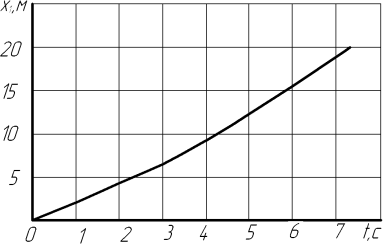 а)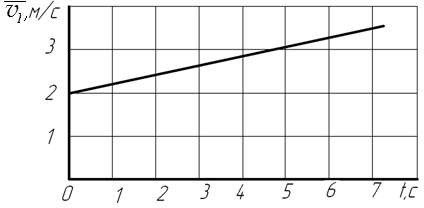 б)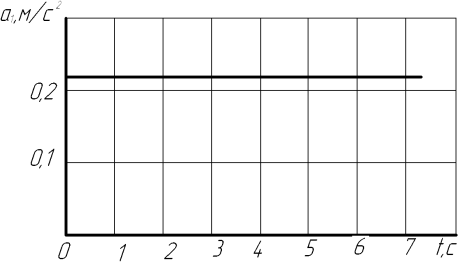 в)Рисунок 1.5 – Графики движения (а), скорости (б) и ускорения (в) ав- томобиля на участке АВ пути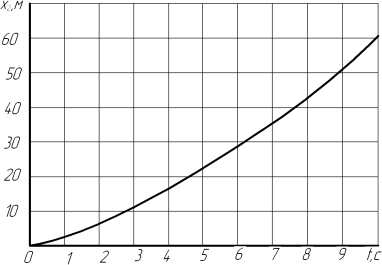 а)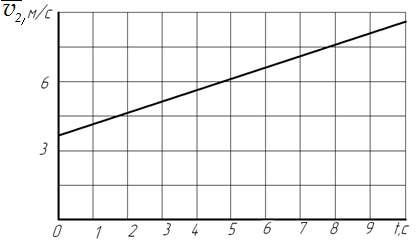 б)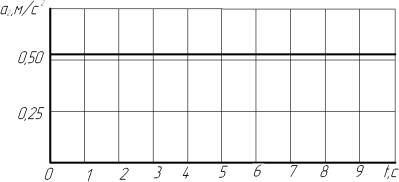 в)Рисунок 1.6 – Графики движения (а), скорости (б) и ускорения (в) ав- томобиля на участке ВС пути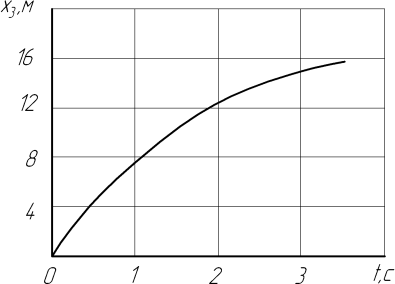 а)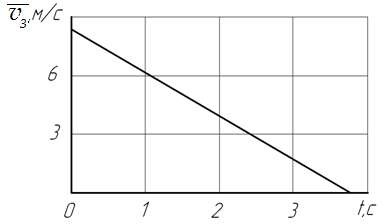 б)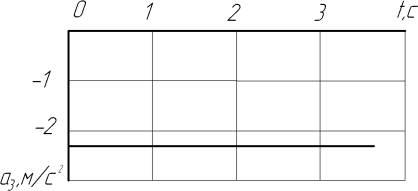 в)Рисунок 1.7 – Графики движения (а), скорости (б) и ускорения (в) ав- томобиля на участке CD путиАвтомобиль преодолевает участок АВ препятствия длины 20 м за 7,24с.Совершает движение равноускоренно с ускорением a1=0,21 м/с2. При этом скорость его возрастает от 2 до 3,52 м/с.На участке ВС движение также равнопеременное, ускорение равно 0,507 м/с2. На этом участке скорость автомобиля изменяется от 3,52 м/с до 8,59 м/с. Автомобиль преодолевает данный участок длины 60,55 м за 10 с.На участке CD сила тяги равна 0, автомобиль движется по инерции равнозамедленно до полной остановки в течение 3,65 с. При этом длина уча- стка пути составляет 15,77м.2. Содержание второго заданияМеханическая система, состоящая из трех или четырех тел, приходит в движение под действием сил тяжести из состояния покоя. Начальное поло- жение системы показано на рисунках 2.1-2.5. Учитывая трение скольжения тела 1 (варианты 1, 3-6, 8-10, 16, 18, 21, 24, 26, 27, 29, 30) и тела 4 (варианты7,12,13,22,23,25), а также трение качения тела 3 (варианты 2, 4, 6-8, 10, 12, 13,17, 18, 22, 23, 25) и тела 4 (варианты 11, 14-16, 19, 20, 27-29), пренебрегая другими силами сопротивления и массами нитей, предполагаемых нерастя- жимыми, определить:Скорость тела 1 в тот момент времени, когда пройденный им путь станет равным S1.Ускорения тел, движущихся поступательно и ускорения центров масс тел, совершающих плоскопараллельное движение; угловые ускорения тел, совершающих вращательное и плоскопараллельное движения.Реакции внешних и внутренних связей системы.Выбрав в качестве обобщенной координаты пройденный телом 1путь S и составив уравнение Лагранжа второго рода, найти зависимостиS =f1(t), S = f2(t) и S= f3(t). Полученные зависимости изобразить графически в пределах движения 0<S< S1 заданной системы.Необходимые для расчета данные приведены в таблицах 2.1 и 2.2. Бло- ки и катки, радиус инерции которых в таблицах не указаны, считать одно- родными сплошными цилиндрами.В задании приняты следующие обозначения: m1, m2, m3, m4 – массы тел 1, 2, 3, 4; i2x, i3x – радиусы инерции тел 2 и 3 относительно осей, проходящих через их центры масс перпендикулярно к плоскости движения; f – коэффици- ент трения скольжения; δ – коэффициент трения качения тела.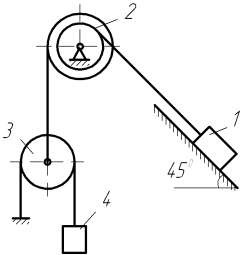 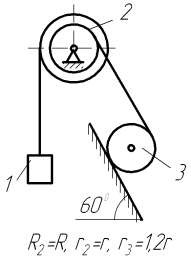 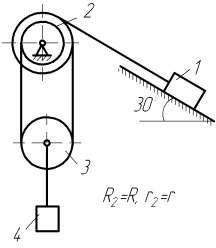 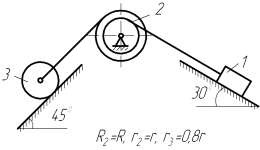 Рисунок 2.1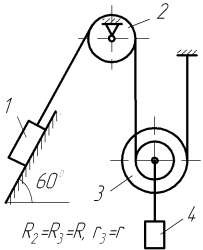 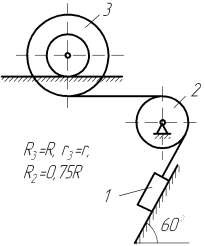 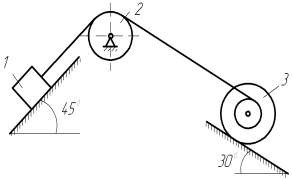 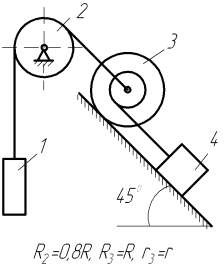 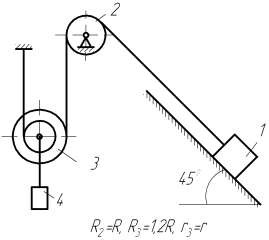 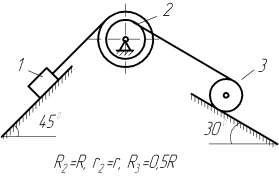 Рисунок 2.2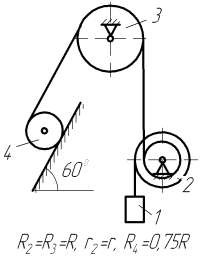 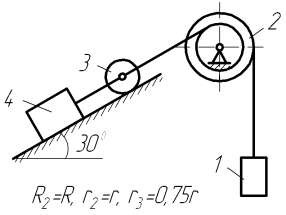 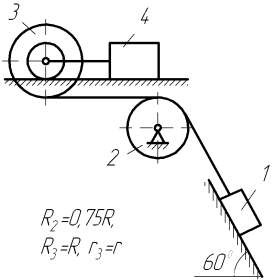 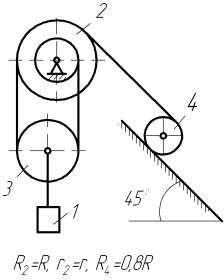 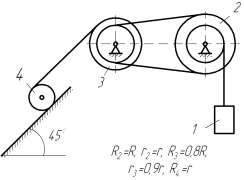 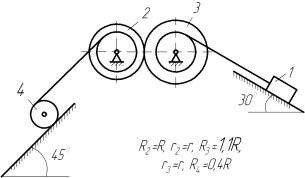 Рисунок 2.3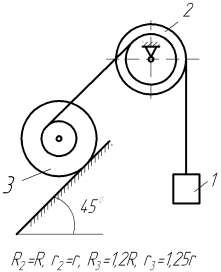 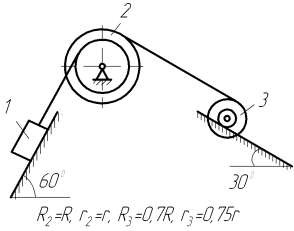 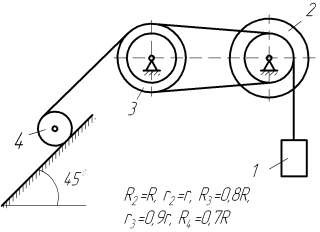 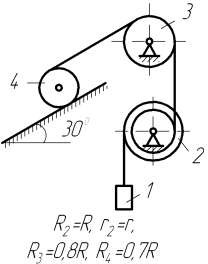 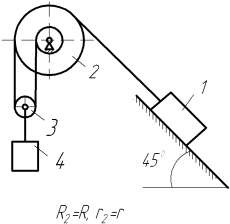 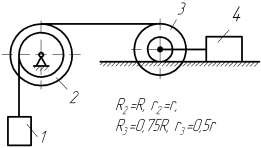 Рисунок 2.4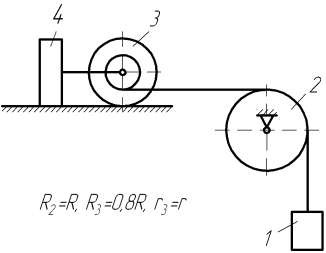 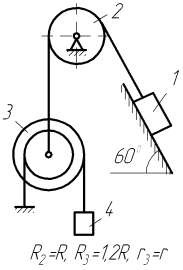 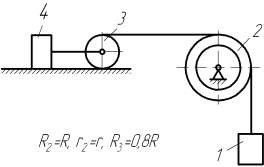 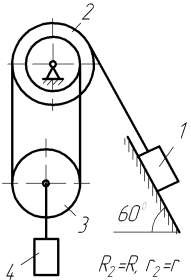 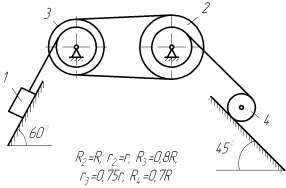 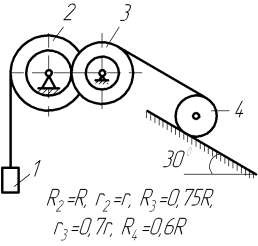 Рисунок 2.5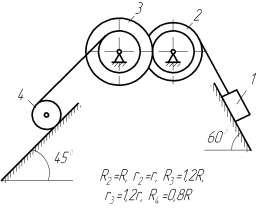 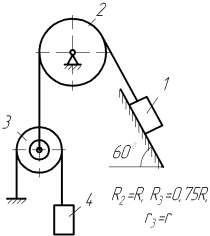 Таблица 2.1 – Исходные данные ко второму заданиюТаблица 2.2 – Дополнительные сведения ко второму заданиюТеоретические сведения ко второму заданиюЗадание рассчитано на исследование движения механической системы путем использования общих теорем динамики.Первый пункт задания заключается в определении скорости тела 1 по- сле прихода системы в заданное положение из состояния покоя путем ис- пользования теоремы об изменении кинетической энергии:T-T0 = + ,(2.1)где T – кинетическая энергия механической системы в конечном положении (в конечный момент времени); T0 – кинетическая энергия механической сис- темы в начальном положении (в начальный момент времени);    сумма    работ внешних сил, приложенных к системе, на перемещении ее из началь- ного положения в конечное;       сумма работ внутренних сил системы на   том же перемещении (при выбранных условиях во всех вариантах задания она равна нулю).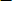 Кинетическую энергию Т механической системы в любой момент вре-мени следует представить как сумму кинетических энергий входящих в нее твердых тел. При этом для поступательно движущихся телТ = m 2,для вращающихся тел вокруг неподвижных осей(2.2)(2.3)Т   =   J  2,B	xдля совершающих плоскопараллельное движение телТ	= m + J 2,(2.4)где m-масса тела;  – скорость любой точки поступательно движущегося тела в рассматриваемый момент времени; Jx – момент инерции тела относительно оси вращения; – мгновенная угловая скорость вращения тела; с – скорость центра масс тела в рассматриваемый момент времени; Jcx – момент инерции тела относительно оси Х, проходящей через его центр масс перпендикулярно плоскости движения.В заданиях сумма работ внешних сил на перемещении системы из на- чального положения в конечное будет складываться:а) из работ сил тяжести телАG = mgh ,(2.5)где g – ускорение свободного падения; h- высота, на которую опускается или поднимается центр масс тела в поле силы тяжести (знак «+» выбирается, если тело опускается вниз, знак «-» - в противном случае);б) из работ сил трения скольженияAF =- FmpS =-fN1S,(2.6)где f –коэффициент трения скольжения тела; N1 –модуль реакции трущихся тел; S – путь, пройденный телом при скольжении;в) из работ сил сопротивления качению катковAM = - Mc ,(2.7)где Mc=δN – момент сил сопротивления качению катка; δ – коэффициент тре- ния качения катка; N – модуль нормальной реакции поверхности качения; – угол поворота катка при качении.Подставляя найденные выражения кинетической энергии системы и суммы работ внешних сил в выражение (2.1), можно получить уравнение для определения скорости тела 1 в системе.Выполнение второго пункта задания основано на применении общего уравнения динамики:δ     +	δ = 0,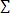 (2.8)где δ – сумма элементарных работ всех действующих активных сил на  любом возможном перемещении системы; δ – сумма элементарных работ всех сил инерции на любом возможном перемещении системы.При этом действующие активные силы тяжести и силы реакции внеш- них связей определяются исходя из масс тел, представленных в задании.Силы инерции тела, движущегося поступательно с ускорением a , при-водятся к равнодействующейF u = -ma ,(2.9)приложенной к центру масс его и направленной противоположно направле- нию движения.Силы инерции тела, вращающегося вокруг неподвижной оси с угловым ускорением ℇ, приводятся к паре сил, момент которой u = -Jxℇ,где Jx – момент инерции относительно оси вращения.(2.10)Силы инерции тела, совершающего плоскопараллельное движение, приводятся к векторуи к паре сил, момент которойF u = -ma c u = -Jс ε,(2.11)(2.12)где a c – ускорение центра масс тела; ℇ – угловое ускорение тела; Jс – момент инерции тела относительно оси, проходящей через центр масс тела перпен- дикулярно плоскости его движения.Рассматриваемые в заданиях механические системы представляют со- бой совокупность твердых тел, поэтому для составления уравнения (2.8) нужно к действующим на каждое тело активным силам прибавить силыинерции и моменты пар сил инерции, а затем применить принцип возможных перемещений.При этом элементарные работы активных сил и сил инерции навозможном перемещении δSk соответственно равны:δ = δSk ,(2.14)δ      = -     δSk(здесь - угол между направлениями сил и перемещения).Элементарные работы активных моментов и моментов пар  сил инерции соответственно можно подсчитать по выражениям:δ = δ k,(2.15)δ      =             δ k,где δ k – возможный угол поворота тела.Далее, с учетом выражений (2.14) и (2.15) представляется общее урав- нение динамики (2.8) в развернутом виде:   δSk        k +     δ k - δSk - δ k = 0.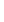 (2.16)Установив зависимости между δSk и δ k и выразив эти величины через какую-нибудь одну, можно существенно упростить выражение (2.16) и под- готовить его к выполнению второго пункта задания.Для выполнения третьего пункта задания следует воспользоваться принципом Даламбера, заключающимся в том, что при движении механиче- ской системы геометрическая сумма внешних, внутренних сил и сил инерции равна нулю для каждой точки механической системы.При этом желательно придерживаться следующего порядка:изобразить на рисунке каждое тело системы в отдельности, прило- жить к ним силы тяжести, реакции внешних и внутренних связей и силы инерции;используя найденные в предыдущем пункте ускорения, вычислить модули сил инерции и величины моментов сил инерции каждого из нарисо- ванных тел;- составить уравнения кинетостатики для каждого тела.В результате получается замкнутая система уравнений, решение кото- рой позволяет определить составляющие реакций внешних и внутренних свя- зей.Заметим, в вариантах 15,16,19,27-29 для того, чтобы система уравнений стала замкнутой, необходимо дополнительно задать горизонтальную состав- ляющую реакции оси вращения третьего тела N3x. Будем предполагать, что N3x=3mg.Четвертый пункт задания выполняется с помощью уравнений Лагранжа второго рода.Так как система имеет одну степень свободы, то для нее выбирается только одна обобщенная координата, в качестве которой рекомендуется при- нять перемещение первого тела, то есть S=q. Тогда уравнение Лагранжа вто- рого рода будет иметь вид:  ( )- = Q,(2.17)  qгде Т- кинетическая энергия механической системы; Q – обобщенная сила, соответствующая обобщенной координате q.Выражение кинетической энергии было найдено в первом пункте дан- ного задания, поэтому достаточно ее переписать, заменив 1 на q .Обобщенную силу Q следует определять как величину, равную коэф- фициенту при приращении обобщенной координаты в выражении полной элементарной работы действующих на систему сил.Для этого необходимо:изобразить на рисунке активные силы F ;обобщенной координате q дать возможное перемещение δq;найти сумму работ нарисованных сил на данном возможном переме- щении системы;выделить в выражении полной элементарной работы коэффициентпри приращении обобщенной координаты.Далее заметим, что задания составлены таким образом, что частная производная от кинетической энергии по обобщенной координате ∂Т/∂q во всех вариантах равна нулю.Вычислив частную производную ∂Т/∂  q   , затем – полную d(∂Т/∂ q   )/dtпроизводную по времени и подставив найденный результат вместе с обоб- щенной силой в уравнение (2.17), следует получить зависимость  q = S =f1(t), апосле интегрирования -S f 2 tи S = f3(t). Полученные зависимости необ-ходимо изобразить графически в пределах 0<S< S1.Пример выполнения второго заданияПример. Механическая система, состоящая из четырех тел (рис.2.6): грузов 1 и 4, блока 2 и катка 3, кинематически связанных между собой нерас- тяжимыми нитями, приходит в движение под действием сил тяжести из со- стояния покоя. Учитывая трение скольжения тела 4, трение качения тела 3, пренебрегая другими силами сопротивления и массами нитей, определить:Скорость тела 1 в тот момент времени, когда пройденный им путь станет равным S1.Ускорения тел, движущихся поступательно, и ускорения центров масс тел, совершающих плоскопараллельное движение, угловые ускорения тел, совершающих вращательное и плоскопараллельное движения.Реакции внешних и внутренних связей системы.Выбрав в качестве обобщенной координаты пройденный телом 1 путь S и составив уравнение Лагранжа второго рода, найти зависимости  S =f1(t), S = f2(t) и S = f3(t). Полученные зависимости изобразить графически в пределах движения заданной системы 0<S<1,2.Необходимые для расчета данные следующие: R2 = R3 = R; r3 = r, m1 = 3m; m2 = 2m; m3 = m4 = m; i3x = 2; f = 0,1; δ = 0,001м; R/r = 1,5; m = 5 кг, r =  0,25 м; S1 =1,2 м (здесь m1 , m2 , m3 , m4 - массы соответственно тел 1,2,3 и 4; i3– радиус инерции тела 3 относительно оси, проходящей через его центр  массперпендикулярно плоскости движения; f – коэффициент трения скольжения;δ – коэффициент трения качения тела 3).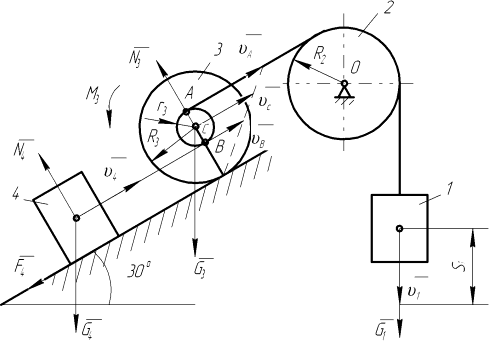 Рисунок 2.6 – Схема механической системы к выполнению второго за- данияРешениеПри определении скорости тела 1 в момент времени, когда пройденный им путь S1 будет равным 1,2 м, воспользуемся теоремой об изменении кине- тической энергии (2.1). Так как в начальный момент времени механическая система находилась в покое, то Т0=0. По условию задания соединяющие тела системы нити предполагаются нерастяжимыми, проскальзывание между те-лами отсутствует, поэтому	0. Тогда выражение (2.1) примет упрощен-ный вид:         .(2.18)Вычислим кинетическую энергию Т системы, когда груз 1 пройдет путь, равный 1,2 м. Груз 1 совершает поступательное движение, значитТ = m = .(2.19)1	1Блок 2 вращается вокруг неподвижной оси, поэтомуТ  =   J      .2	2Момент инерции J2 блока 2 не задан, поэтому определяем его как для сплошного цилиндра по формуле:J = m =2,25 mr2,(2.20)2	2а угловую скорость находим из равенства:=     =		.(2.21)2	,   Таким образом, кинетическая энергия блока 2 примет вид:Т = m .(2.22)2Так как каток 3 совершает плоскопараллельное движение, тоТ = m₃ + J  .(2.23)Поскольку	соединительные	нити	предполагаются	нерастяжимыми,скорость точки А катка 3 = . Точка р является мгновенным  центром скоростей третьего тела, значит=		=     =	.3	₃     ₃	₃ ₃ ₃(2.24)Из выражения (2.24) следует, что=      =     ,	= ∙ ₃= .(2.25)3	с	₃ ₃Момент инерции катка 3 определится по заданному радиусу инерции i3по формуле:Jс = m₃ = 2mr2.Тогда, подставляя (2.25) и (2.26) в (2.23), получим:Т3 = 0,34m .(2.26)(2.27)Кинетическая энергия груза 4Т = m .(2.28)4	4Из выражения (2.24) вытекает, что 4 = = ₃ ₃ = 0,2 . .Тогда из (2.28) с учетом (2.29) следует, что42(2.29)(2.30)Т4 = 0,02m    .Теперь, складывая равенства (2.19), (2.22), (2.27) и (2.30), найдем кине- тическую энергию всей системы:Т = Т1+ Т2+ Т3+ Т4 = 2,36m .(2.31)Найдем сумму работ всех внешних сил, приложенных к системе, на за- данном ее перемещении. Для этого покажем на схеме все приложенные к системе внешние силы (см. рисунок 2.6). Работу силы тяжести G1 груза 1 найдем по формуле (2.5):AG = G1S1 = m1gS1=3mgS1.Аналогично определяется работа силы тяжести катка 3:AG₃ =- m3ghc=-mgScsin30°(2.32)(2.33)(здесь hc- смещение центра масс С катка по вертикали в заданном перемеще- нии системы, Sc – путь, пройденный точкой С при этом смещении).Путь, пройденный точкой С, можно определить из выражения (2.25), представив =3 1/5 в виде S с=0,6 S 1. Интегрируя это равенство, получим:Sc = 0,6S1.Тогда окончательно получим:AG₃ = -0,3mgS1.(2.34)Аналогичным образом из выражения (2.25) несложно получить, что    = .(2.35)Работа сил сопротивления качению катка 3 определяется по формуле (2.7). В данном примереMc = δN3 = δm3gcos30° = 0,5 mg. Тогда с учетом выражений (2.35) и (2.36) получим:A ₃ = -0,2 mgS .(2.36)(2.37)M	1Работа силы тяжести груза 4AG4 =-m4gS4·sin30° = - 0,1 mgS1.(2.38)где S4=0,2S1 (путь, пройденный телом 4, найдено из выражения (2.29) путем интегрирования).Работу силы трения скольжения груза 4 определяем по формуле (2.6):АF4 =- fN4S4 = -fm4gcos30°∙ 0,2S1 = -0,1 fmgS1.(2.39)Наконец, складывая равенства (2.32), (2.34), (2.37), (2.38) и (2.39), по- лучим:∑ = (2,6-0,1 f – 0,2 )mgS1.(2.40)Подставляя выражения (2.31) и (2.40) в (2.18), после преобразований имеем:1 	 3,6м / сДалее, применяя общее уравнение динамики (2.8), найдем ускорения тел, движущихся поступательно и ускорения центров масс тел, совершающих плоскопараллельное движение, угловые ускорения тел, совершающих враща- тельное и плоскопараллельное движения.В соответствии с этим уравнением изобразим на схеме системы актив- ные силы и силы инерции (рисунок 2.7).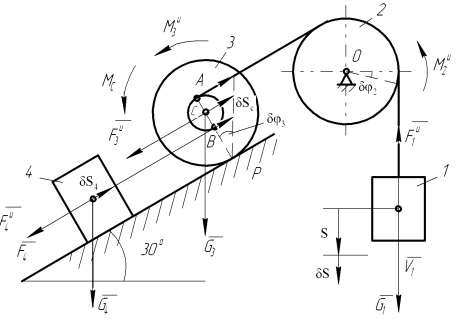 Рисунок 2.7 – Схема механической системы к выполнению п.2 задания 2Так как тело 1 совершает поступательное движение, элементарные си-лы инерции всех точек его приводятся в соответствии с выражением (2.9) к равнодействующей, равной по модулю    = m1a1 = 3ma1,линия действия которой проходит через центр масс этого тела.(2.41)Блок 2 вращается вокруг неподвижной оси, поэтому силы инерции то- чек этого тела приводятся согласно выражению (2.10) к паре сил с моментом, абсолютная величина которого =J2ℇ2. Здесь момент инерции Jх определя- ется равенством (2.20), а угловое ускорение ℇ2 находится из (2.21) дифферен- цированием по времени:ℇ  =     .2      ,  Тогда    = 1,5ma1r.(2.42)Согласно выражений (2.11) и (2.12) элементарные силы инерции катка 3 приводятся в его центре масс к силе  =m3aс и паре сил с моментом, рав-  ным по абсолютной величине =Jсℇ3. Момент инерции Jс найден раньше в выражении (2.26), а ускорение aс и угловое ускорение ℇ3 определяются из (2.25) дифференцированием по времени:Отсюдаℇ  =      ,	a= .    = 0,6ma1,	= 0,8ma1r.(2.43)Тело 4 движется поступательно, значит  = m4a4 = 0,2ma1,где a4=0,2a1(находится из (2.29) дифференцированием по времени).(2.44)Теперь дадим системе возможное перемещение и составим общее уравнение динамики согласно выражению (2.16):G1δS1- G3δScsin30°- G4δS4 sin30°-F4δS4-Mcδ 3- δS1- δSc- δS4- δ 2-- δ 3=0.(2.45)Так как наложенные на механическую систему связи являются стацио- нарными, удерживающими и голономными, все возможные перемещения системы выражаются через возможное перемещение δS1 соответственно:δ = = , δ =	   = 0,4    δS = δS ₃	= 0,6δS ,2	,   3	₃+ ₃   ,	c1   ₃     ₃	1δS = δS = ₃ ₃ = 0,2δS .(2.46)4	1	₃     ₃	1Подставляя в выражение (2.45) найденные ранее момент силы трения качения (2.36), силу трения скольжения F4=fm4qcos30°=0,5 fmg, а также выражения возможных перемещений (2.46), получим:Откуда(2,6-0,1 f -0,2 )g- 4,72a= 0 .(2.47)  , , ,        , , ∙ , , , ,  a1 = 		= 	,	= 5,365 м/с2. ,	,  Теперь, используя полученные выше зависимости, находим:ac = 0,6a1 = 0,6∙5,365 = 3,219 м/с2,a4 = 0,2a1 = 0,2∙5,365 = 1,073 м/с2, ,   ℇ2 =   ,      =   ,   ∙   ,       = 14,307 1/с2,ℇ	5,   5	23  = 0,4      = 0,4 0,25  = 8,584 1/с .Для выполнения пункта 3 задания изобразим по отдельности тела ме- ханической системы (рисунок 2.8), приложив к ним силы тяжести, реакции внешних и внутренних связей и силы инерции.В соответствии с принципом Даламбера, система сил, приложенных ктелу 1 (рисунок 2.8, а), находится в равновесии, подтверждаемом уравнени- ем:Fky = T12 + - G1 = 0.Отсюда с учетом G1=m1g=3 mg и равенства (2.41)T12 = G1 - = 3m(g-a1) =3∙5(9,81-5,365) = 66,675 H.(2.48)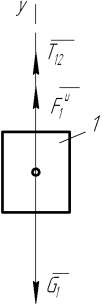 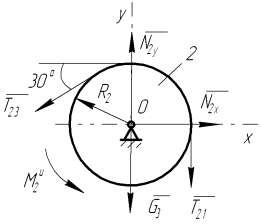 а	б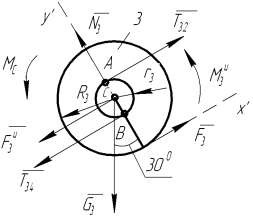 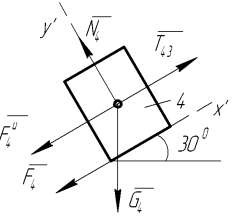 в	гРисунок 2.8 – Схема сил в механической системе к выполнению п.3 за- дания 2Составим уравнения равновесия системы сил, приложенных к блоку 2(рис.2.8, б) в виде:Fkx = N2x-T23 cos30° = 0,Fky =	N2y- T23sin30°- G2- T21 = 0,m0( F k) = T23R2- T21R2+      = 0.(2.49)(2.50)(2.51)Из (2.51), учитывая, что T21=T12, а момент найден в (2.42), следуетT23 = T32 = T12-	 = T12- ma1 = 66,675-5∙5,365 = 39,852 Н.Тогда из (2.49) и (2.50) следует:N2x=T23 cos30°=39,852∙cos30°=34,128 Н,N2y = T23sin30°+G2+T12 = 39,852∙0,5+98,1+66,675 = 184,701 Н.СледовательноN2= + ,128 + 18 , 01 187,827 Н.Составим уравнения равновесия для системы сил, приложенных к кат- ку 3 (рисунок 2.8, в):Fkx'  = F3+ T32	T34- G3 sin30° = 0,Fky' = N3- G3 cos30° = 0,mp( F k)= +Mc+ T34(R3-r3)+ ₃+G3 ₃+ sin30°-T32(R3+r3)= 0.(2.52)(2.53)(2.54)Из (2.54) с учетом полученных ранее результатов следует:T34=	== , , , , , , , , , , = 34,129 Н , ,             ,  где R3 = R= 1,5r = 1,5∙0,25 = 0,375м;     = 0,8ma1r = 0,8∙5∙5,365∙0,25 = 5,365 Нм;  = 0,5 ∙δmg = 0,5 ∙0,001∙5∙9,81 = 0,042 Нм;     	0,6ma1 = 0,6∙5∙5,365 = 16,095 Н;G3 = m3g = mg = 5∙ 9,81 = 49,05 H.Теперь из (2.52) можно определить силу трения скольжения:F3 = +T34+G3 sin30°-Т23 = 16,095+34,129+49,06∙0,5-39,852=60,014 Н,а из (2.53)N3 = G3 cos30° = 49,05∙0,866 = 42,5 Н.Заметим, соотношение (2.52) было использовано ранее при определе- нии момента сил трения качения М3.Уравнения равновесия системы сил, приложенных к грузу 4:Fkx'  = Т43	F4-G4sin30°=0,Fky' = N4- G4 cos30°=0.(2.55)(2.56)В уравнении (2.55) все величины уже известны, поэтому оно может служить для проверки проведенных расчетов. Подставляя в него найденные ранее величины, получим:34,129-5,4-4,2-5∙9,81∙0,5≈0.Заметим, равенство (2.56) уже было использовано ранее при определе- нии работы сил трения скольжения A F4.Наконец, приступим к выполнению пункта 4 задания. Выберем в каче- стве обобщенной координаты пройденный телом 1 путь S (рисунок 2.7), то есть S=q. Тогда уравнение Лагранжа второго рода будет иметь вид (2.17).Кинетическая энергия системы была определена в п.1 выражением (2.31). Выразив в нем через q ,получим:T=2,36m2 q 2 .(2.57)Для определения обобщенной силы сообщаем системе возможное пе- ремещение и вычислим на этом перемещении сумму работ всех действую- щих внешних сил в виде:δАк=G1∙δS1 – G3δSc sin30°-Mc∙δ 3-G4δS1∙sin30°- F4δS4.(2.58)Заметим, здесь силы инерции и моменты сил инерции не отражены, так как обобщенные силы инерции уже выражены через кинетическую энергию системы в уравнении Лагранжа второго рода.С учетом выражений (2.46), выделив в выражении (2.58) коэффициент при δS1, получим:Q= G1-0,6G3 sin30°-0,4 M3/r-0,2G4 sin30°-0,2F.Откуда с учетом полученных выше результатов и исходных данных имеем:Q=2,6mg.Теперь, подставив (2.57) и (2.59) в выражение (2.17) получим:4,72m q=2,6mg.(2.59)(2.60)Далее, интегрируя выражение (2.60) по времени t с учетом начальных условий S 0=0, S0=0, получим:S =0,55gt,S=0,275gt2 .(2.61)(2.62)Приняв в выражении (2.62) S= S1=1,2 м, находим время движения сис- темы t=0,67 с.В соответствии с зависимостями (2.60), (2.61) и (2.62) формируем мас- сивы данных для построения графиков  S=f1(t),  S = f2(t) и S=f3(t) (таблица 2.3).Таблица 2.3 – Массив данных для построения графиков движения сис-темыНа рисунке 2.9 показаны построенные по этому массиву графики=f1(t), S = f2(t) и S=f3(t).S 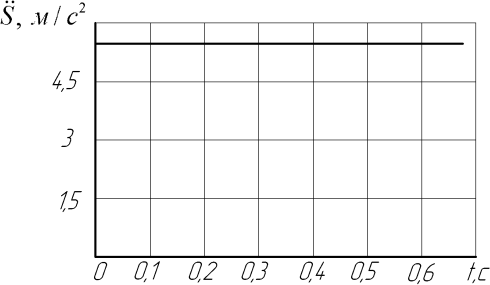 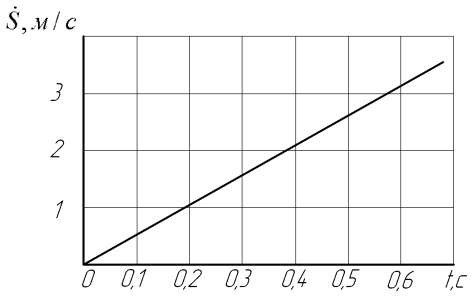 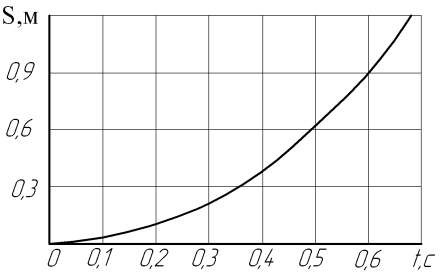 Рисунок 2.9 – Графики движения  S=f1(t),  S = f2(t) и S=f3(t) исследуемой механической системы3. Контрольные вопросы для самопроверки при подготовке к за- щите расчетно-графической работыВопросы к первому заданиюЧто называется материальной точкой?О чем гласит второй закон динамики?Каковы дифференциальные уравнения движения точки в декартовых координатах?Каковы уравнения движения точки в проекциях на оси естественного трехгранника?В чем заключается первая задача динамики?В чем заключается вторая задача динамики?Как определяются значения произвольных постоянных, появляю- щихся при интегрировании дифференциальных уравнений движения матери- альной точки?Что называется количеством движения материальной точки?Что называется элементарным импульсом силы?Как направлены вектора количества движения и импульса силы?Каковы размерности скорости и ускорения в системе СИ?Каковы размерности количества движения и импульса силы в сис- теме СИ?В чем заключается теорема об изменении количества движения ма- териальной точки?При каком условии материальная точка при действии на нее не- скольких сил будет двигаться прямолинейно равномерно?При каком условии материальная точка будет двигаться ускоренно (замедленно)?Вопросы ко второму заданиюКак определяется кинетическая энергия твердого тела при поступа- тельном, вращательном и плоскопараллельном движениях?Как определяется кинетическая энергия механической системы?Как определить элементарную работу силы?Как выражается работа силы на конечном перемещении?В чем заключается теорема об изменении кинетической энергии сис- темы?Как определяется сила инерции?Как приводятся силы инерции к заданному центру при поступатель- ном, вращательном и плоскопараллельном движениях твердого тела?В чем заключается принцип Даламбера для механической системы?В чем заключается принцип возможных перемещений?Каким образом гласит общее уравнение динамики?Что подразумевается под обобщенными координатами системы?Как вычисляются обобщенные силы системы?Каковы уравнения Лагранжа второго рода?Список рекомендуемой литературыТарг, С.М. Краткий курс теоретической механики [Текст]: Учеб. для вузов. – 10-е изд., перераб. и доп. /Тарг С.М. – М.: Высш. шк., 1986.- 416 с.: ил.Лачуга, Ю.Ф. Теоретическая механика [Текст]: Учеб. пособие для студентов высш. учеб. заведений /Лачуга Ю.Ф., Ксендзов В.А. – 3-е изд., пе- рераб. и доп.- М.: Колос, 2010.- 576 с.: ил.Сборник заданий для курсовых работ по теоретической механике [Текст]: Учеб. пособие для технических вузов /Яблонский А.А. [и др.]: под ред. А.А.Яблонского.- М.: Интеграл-Пресс, 2005.- 384с.Бать, М.И. Теоретическая механика в примерах и задачах [Текст]: в  2 т. /Бать М.И. [и др.]. Том 1: Статика и кинематика. Том 2: Динамика. – 9-е изд., стер.- Санкт-Петербург: Из-во «Лань», 2009.-1312 с.ОглавлениеСборник заданийи методическое руководство к расчетно-графической работе по курсу теоре- тической механики. Часть 2 (Сост. С.С.Алатырев, И.С.Кручинкина)Учебно-методическое пособиеФормат 60 х 84/16. Бумага писчая. Печать оперативная.Усл. печ. л. 3,4. Тираж 100 экз. Заказ №Федеральное государственное бюджетное образовательное учреждение выс- шего профессионального образования «Чувашская государственная сельско- хозяйственная академия»Отпечатано в полиграфическом отделе ФГБОУ ВПО ЧГСХА , 428003, г.Чебоксары, ул.К.Маркса, 29.Ва-ри-антРасчетная схема№ стро- киm, тыс. кгСила тяги, кНСила тяги, кНСила тяги, кНСила сопро- тивления, кНСила сопро- тивления, кНСила сопро- тивления, кНУгол, градУгол, градУгол, град 0,м/сl1, мt2, сВа-ри-антРасчетная схема№ стро- киm, тыс. кгF1F2F3R1R2R3α1α2α3 0,м/сl1, мt2, с123456789101112131415161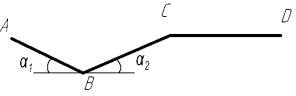 180160208820501,010101280180166818701,21281380240824201501,6151214100200122622801,410815100220434171002,0201016100240208418601,8812171002401024181001,61510181202401225201002,01282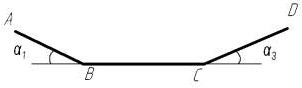 180100162220051,010102280120124122061,2882380144208218070,89624120186306322061,47825120204258425081,18726120166124220081,29102710012482118061,4101128100200612217051,811123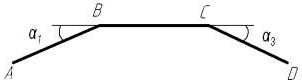 1103470654080510,0301032103450546010068,0208331034403260120710,025123483050435015087,5286358304062505100109,022143684050840120106,0161037124050636057084,010123812356035050610,02514123456789101112131415164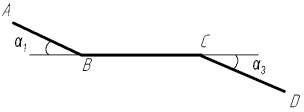 1120200676015060,856421201509107017080,410124312025010155018070,612104410020020105020086,0201545100300242060220104,51012461001503055012071,225847108022025650100121,0181048802002010408060,92285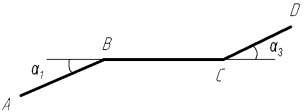 18403001520145061,8201052845400825146071,0258538453001214187060,82265410502501015208051,2301055105030015201710060,928756104520015251512056,02055712452510620168071,41865812502501220166072,025106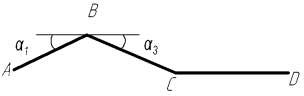 11245006206551501,2304621250006153061001,0288631245001215407801,4251064105000102013081201,2208651050001052510701,32666610500052060121801,83676710500010153515805,012468830008103018708,0206123456789101112131415167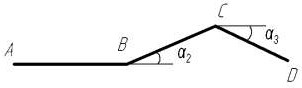 1103540066450562,020572123040096500651,8228731225350129400751,6184741025350126500861,42567510304505104001051,22847610254501055001261,02247710303507,55450850,81667810203007,510400761,22088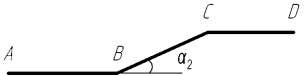 1825350844002003,020482828350484401803,2256838203506124801802,43058410304001054001502,62848510254007,5104501202,82658610254005154501002,02410871230450126500802,2228881230450612450702,42569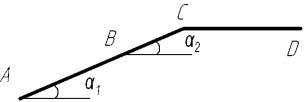 11245400610355807,2108921250400910306707,41269312504501210357607,6201094125545069258507,8251295104540010103010808,020596104045071230121007,71469710454005152515807,5128988353004103018707,8861234567891011121314151610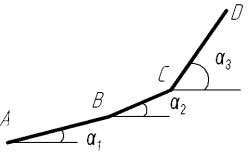 11040450126651568,02041021045451096961277,82551031040451069671087,82261048404015448818107,730410510454015101051012157,62881061035401010551215127,53271071040401551051512157,4361010884035108441215157,334611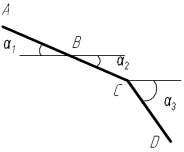 11200092045151671,012611212000102040161781,1105113120001525451718101,28411412000152035171651,310101158000201540181761,411101168000181540151771,51261178000141835151761,615711810000122530161871,410812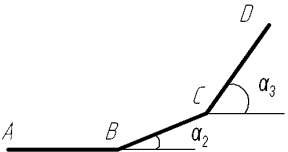 18284014842401572,02051228203510482801261,8224123820350482001051,6254124825301064200881,7306125103045155102507101,5285126102545101020250681,426412710253510520200571,62461281230400613220761,82881234567891011121314151613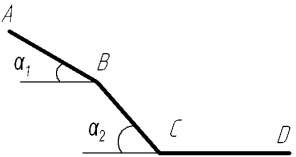 112000181440151801,02081321200092040161701,2161013312000121530171601,415713412000202035202001,618913510000201540201801,8121213610000202040172002,0141513710000252035202001,915101388000152540181701,7201414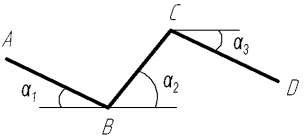 110045051030151061,025614210045010540168121,3205143100500152030176101,51841448035020103518781,716614580450251030201271,922514680350281532221081,817101478030015173020871,519814812040012154015781,416615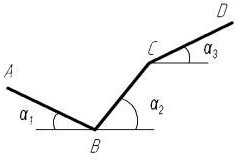 1120400201816181252,4205152120400181216171062,2246153120451420161216872,3224154100351020101015762,61871551004510251015201271,8158156100401010510181081,525615780301510410208121,41791588045102031518761,71951234567891011121314151616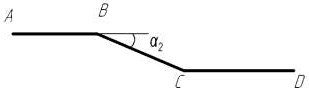 110300025203002001,010516210350020202001801,212416310400015202001501,481016412450020153001801,39816512450012152802001,5121216612400024204001802,071016712450020103501701,8891688350014204002201,710617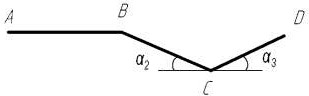 112250014201602051,29517212200012151902061,0124173122001012201601671,4108174102501515151501781,61491751030020101015015101,812717693002010815015122,01131777,53501581620017101,98617882501812101401681,710418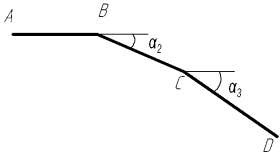 18300018153001651,045182835008152001761,256183820004153001871,41071841045005184002081,354185104500101530015101,88818610300091545017101,610101871240006204001681,3981881035005154501571,311121234567891011121314151619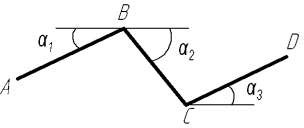 11040001020652062,0125192104501010181261872,210619310400156121271682,41151948350155151081762,69619583501010105101572,8164196104502051020121563,01871971045010107,520101682,912619884002046141515123,210520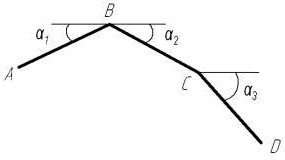 1835004840151572,0165202835008635121651,812620310400051540101761,914820410450010255082071,71072051040005203571861,6151020610400010203562051,4892071245006204551861,27820812500010304062051,39421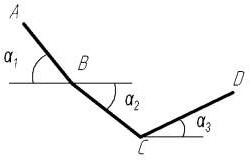 110100061530162051,010621210120031535151861,28721312150089201718101,49821410100109825201651,17821588007620151451,267216100010161020181561,3862178005161020181651,2972188006201430181670,912101234567891011121314151622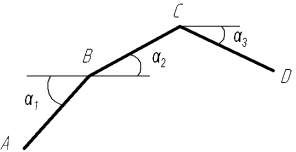 11045400105507751,222102221045400107,5408561,424112231040500510508671,5207224104545010105078101,61812225835400484010671,8166226835300864010606,0126227835300843512508,4107228124040066508601,125623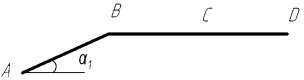 11250300612505002,02052321250200126556002,2226233124520069507002,41672341250300612508002,618823510451005105510002,82010236125030057,55512003,0144237830200485010003,287238830200844010007,015624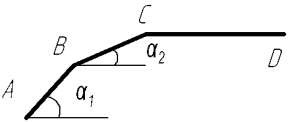 110454001053015904,02042421045400553510905,0303243104540051033101008,01542441250450126305501,0409245125045099256602,0358246124550069347702,5227247125045069358803,040824884040044401010010,02041234567891011121314151625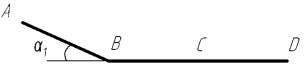 11203002065018001,02062521202002065520001,222525312018018125020001,42482541003001254520001,82672551003509104018002,0284256100250854017002,23092571202401043016002,4286258802402482420001,7247,526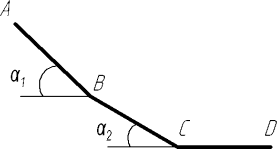 18000202048202001,02242628000202044202001,12432638005202040181801,226826480010162036151501,328626510005162040202001,4304266100010122050101001,53212267100010101845181801,634102681200109830171701,736627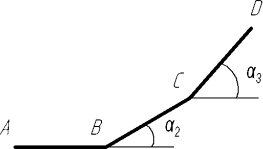 11250360126190556,0125272125035096160666,51062731245401567,2200777,0852741245421066190887,51062751040351510520010108,098276104540057,510012127,016727783535104618010106,0144278835401086200886,52081234567891011121314151628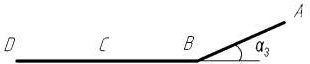 1103535015101500151,0204282103040010151500161,222528310353007,552500171,42462841030321057,52500101,62872858302818482400152,03282868282410841600121,830628712333910691200181,9295288123940189121600171,728429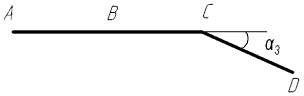 112324801218500051,01082921239420912550061,1127293103639069550071,214629412354007,510500081,316629510303701012,5550081,618529610373407,59,5500061,820529710353706,512450062,02242981040350510500082,225430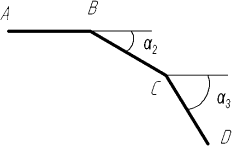 18350043040015151,41483028350063045012121,21673038400082540010101,0186304104500530400881,62053051045007,530450771,82243061040001030400662,0246307124500625400552,2254308124500930450771,8177Участок ABt, c012345677,24Участок ABx1 ,м02,14,46,99,712,615,819,120Участок AB 1, м/с22,212,422,632,843,053,263,473,52Участок ABa1 м/с20,210,210,210,210,210,210,210,210,21Участок BCt, c012345678910Участок BCx2, м03,778,0512,8418,1423,9430,2537,0644,3852,2160,55Участок BC 2, м/с3,524,034,535,045,556,056,567,077,588,088,59Участок BCа2, м/с20,5070,5070,5070,5070,5070,5070,5070,5070,5070,5070,507Участок CDt, c01233,65Участок CDx3, м07,4212,515,2415,77Участок CD 3, м/с8,596,243,891,540Участок CDa3 м/с2-2,35-2,35-2,35-2,35-2,351R2 = R , r2 = r R3 = 0,075R2R2 = R , r2 = r , r3 =1,2r3R2 = R , r2 = r4R2 = R , r2 = r , r3 =0,8r5R2 = R3 = R , r3 = r6R3 = R , r3 = r , R2 =0,75R7R2 = 0,8R , R3 =R , r3 = r8R2 = 0,75R , R3 = R , r3 = r9R2 = R , R3 = 1,2R , r3 = r10R2 = R , r2 = r , R3 = 0,5R11R2 = R3 = R , r2 = r , R4 = 0,75R11R2 = R3 = R , r2 = r , R4 = 0,75R12R2 = R , r2 = r , r3 = 0,75r12R2 = R , r2 = r , r3 = 0,75r13R2 = 0,75R , R3 = R , r3 = r14R2 = R , r2 = r , R4 =0,8R15R2 = R , r2 = r , R3 = 0,8R , r3 = 0,9r , R4 = r16R2 = R , r2 = r , R3 = 1,1R , r3 = r , R4 = 0,4R17R2 = R , r2 = r , R3 = 1,1R , r3 = 1,25r17R2 = R , r2 = r , R3 = 1,1R , r3 = 1,25r18R2 = R , r2 = r , R3 = 0,7R , r3 = 0,75r19R2 = R , r2 = r , R3 = 0,8R , r3 = 0,9r , R4 = 0,7R20R2 = R , r2 = r ,R3 = 0,8R , R4 = 0,7R21R2 = R , r2 = r22R2 = R , r2 = rR3 = 0,75R , r3 = 0,5r23R2 = R , R3 = 0,8R , r3 = r24R2 = R , R3 = 1,2R , r3 = r25R2 = R , r2 = r , R3 = 0,8R25R2 = R , r2 = r , R3 = 0,8R26R2 = R , r2 = r27R2 = R , r2 = r , R3 = 0,8R , r3 = 0,75r , R4 = 0,7R27R2 = R , r2 = r , R3 = 0,8R , r3 = 0,75r , R4 = 0,7R28R2 = R , r2 = r , R3 = 0,75R , r3 = 0,7r , R4 = 0,6R29R2 = R , r2 = r , R3 = 1,2R , r3 =1,2r , R4 = 0,8R30R2 = R , R3 = 0,75R ,r3 = rВар. №m1m2m3m4i2xi3xfδ,м18m3mmmr 2-0,2-25mmm-r 2--0,0013m5mmmr 2-0,2-46m2mm-  2-0,10,00154mmmm-1,5 0,15-63mm2m--1,2 0,20,00174m2mmm-  20,150,00184mm2m--1,5 0,10,001598m2mm2m-  20,1-105mmm-1,5 -0,10,001116m2mmm  2--0,0015124m2mmm  2-0,20,0015136mm2m4m-1,5 0,10,001142mm2mm  2--0,001156m3m2mm  21,5 -0,0015168m2m3mm  20,150,001175mmm-  2-0,002184m2mm-  20,10,001196m3m2mm1,3 1,2 -0,00120m2mmm1,4 --0,0015214m2mmm  2-0,1-223m2m2mm  2  20,10,001234mmm4m-  20,10,0005248mm2mm-0,15-258m2mm3m  2-0,150,001268mm2m2m1,2 -0,1-274mmmm  20,150,00128m3m2mm  2-0,00129m3m4mm  21,4 0,10,0005308mmmm-1,2 0,1-№группыm, кгr, мs ,м13100,301,022,2560,220,832150,250,541,7550,350,352,5120,200,662,7580,270,4Время t,c00,10,20,30,40,50,60,67Ускорение  S, м/с25,395,395,395,395,395,395,395,39Скорость S , м/с00,5391,0781,6172,1562,6953,2343,611Перемещение S, м00,0270,1080,2420,4310,6740,9701,200